Уважаеми колеги,Публикувани в Държавен вестник.  бр.103 от 28 Декември 2017г. промени  в Закона за здравното осигуряване въвеждат необходимост от издаване и отчитане пред НЗОК от нас  на НОВ отчетен документ, съдържащ номерата на касовите бележки , издадени на лицата в пенсионна възраст от 1.00 лева.    Категоричното изразеното несъгласие на ДСОПЛ, НСОПЛБ и БЛС с основен мотив растяща техническа и административна тежест извършвана за сметка на медицинската ни дейност,                                                                                       ЗЗО, чл.37 (6) (Нова - ДВ, бр. 106 от 2013 г., в сила от 01.01.2014 г., доп. - ДВ, бр. 101 от 2017 г., в сила от 01.01.2018 г.) Разликата между сумите по ал. 1 и 2 се заплаща на лекаря или на лекаря по дентална медицина от държавния бюджет по ред, определен с постановлението по ал. 1, след представяне на отчетен документ, в който се посочват номерата на издадените документи за заплатените суми по ал. 5.Пълния текст на ЗЗО: https://www.lex.bg/laws/ldoc/2134412800Постъпилите множество запитвания за промяна в начина ни работа от 1.1.2018г. във връзка с отчитането на номерата на касовите бележки за лица в пенсионно възраст, за което  Ви информираме и препоръчваме   следното:                                            Касовата бележка има два номера: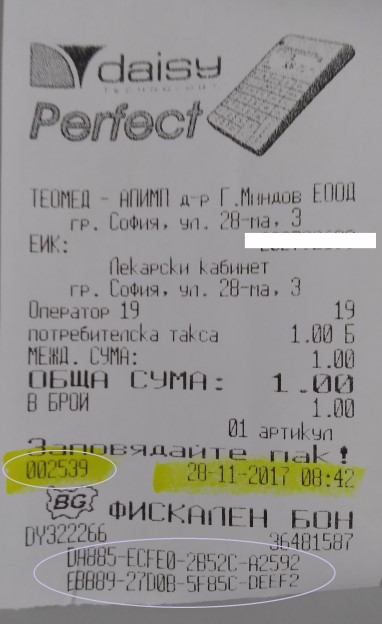  Поредният номер на издадените бележки е /в жълто 2539/. Вече е уточнено кой от двата номера ще ни  искат за отчет- това е малкия номер в ляво над символа BG. НЗОК ни информира от официалната си страница за начина на отчитана за м. Януари 2018:ИНФОРМАЦИЯОТНОСНО ОТЧЕТЕН ДОКУМЕНТ ПОЧЛ. 37, АЛ. 6 ОТ ЗАКОНА ЗА ЗДРАВНОТО ОСИГУРЯВАНЕ, СЪДЪРЖАЩ НОМЕРАТА НА ДОКУМЕНТИТЕ ЗА ЗАПЛАТЕНИ СУМИПО ЧЛ. 37, АЛ. 5 ОТ ЗАКОНА ЗА ЗДРАВНОТО ОСИГУРЯВАНЕВъв връзка с изискването по чл. 37, ал. 6 от Закона за здравното осигуряване (ЗЗО), за заплащане на лекарите или на лекарите по дентална медицина на разликата между сумите по чл. 37, ал. 1 и 2 от ЗЗО, след представяне на отчетен документ, в който се посочват номерата на издадените документи за заплатените суми  по  чл.  37, ал. 5  от  ЗЗО,  Ви уведомяваме следното:Договорните партньори  на НЗОК,  ежемесечно,  в сроковете на отчет  предоставят  в РЗОК отчетен файл в CSV формат, генериран от софтуера на изпълнителите на медицинска или дентална помощ, съдържащ: ЕГН на пациент; пореден номер на касовата бележка и номер на фискалната памет.Данните се предоставят месечно, за осъществената медицинска дейност през отчитания месец.При повреда или липса на фискално устройство, за номер на фискална памет се подава стойност „0“, а за номер на касовата бележка се попълва номер на касовата бележка от хартиен носител /кочан/.Предоставеният в РЗОК файл в CSV формат следва да бъде озаглавен със следнотоиме:ХХХХХХХХХХ_MMYYYYY.csv, където, ХХХХХХХХХХ е регистрационен номер на ЛЗ;MM е месец на извършване на медицинската дейност; YYYY е година на извършване на медицинската дейностВ случаите когато, пациент е осъществил преглед при повече от един лекар в рамките на едно ЛЗ, в един ден и му е издаден един фискален бон, съдържащ общата стойност на заплатените потребителски такси, то в тези случаи, в отчетния файл пациентът се записва толкова пъти, колкото прегледа са осъществени и колкото такси са платени. В тези случаи се допуска повторение на номера на касовия бон. П ри м ер:   Пациент  посещава  медицински  център  и  на  регистратурата   заплащапотребителска такса от 1.00 лв. за преглед при кардиолог и при офталмолог. Издаден му е касов бон на обща стойност 2,00 лв. В отчетния файл представен от лечебното заведение в РЗОК, пациентът ще фигурира два пъти с един и същ номер на кавов бон и фискална памет.-------------------------------------------------------------------------------------------------------------------В зависимост от програмата с която работите е необходимо да въведете номерата на финансовите бонове към амб.листове на пенсионерите ръчно от дата 1.1.2018 до 31.01.2018г. Ако не знаете номерата им може да ги видите и разпечатате. Това може да стане известно само при проверка на място с отчет от касовия апарат известен като КЛЕН. Това е съкращение на Контролна Лента на Електронен Носител. Което ще рече, че всеки касов бон и всеки финансов отчет направени през Вашия касов апарат биват записвани в паметта на този КЛЕН и при необходимост дали за Ваша лична справка или за нуждите на данъчните или на НЗОК може да бъде прочетена и съответно разпечатена на хартия от касовия апарат. Ако промените в отчитането влязат в сила от 1.1.2018г. към фактурата по чл.37 ще ни бъде изискан и отчет с номерата на касовите бележки. Тези номера не е нужно да събираме или записваме в момента на издаването на касовите бележки, а това можем да направим  по-късно с  разпечатка от КЛЕН –а за определен период, например: Период: от Дата до Дата, като се въвежда: Дата /08/ Месец /01/ и Година /2018/. Как да извадим дубликат/копия на касовите бележки издавани през деня с дата примерно  08 януари 2018 година? ПРИМЕР : Въвеждате от 080118г. до 080118г. За различните касови апарати е по различен начин - тук ще кажа как се прави ПЕЧАТ от КЛЕН за често използваните касови апарати Дейзи Перфект S01-KL:
1. Включвате касовия апарат с бутон ON/OFF
2. На екрана се появява главно меню
3. Със стрелките отивате до режим ЧЕТЕНЕ
4. Натискате ОК въвеждате Паролата 8888 и пак ОК за да влезете в режим ЧЕТЕНЕ
5. Избирате от клавиатурата с цифри 23 след това натискате бутон STL и на екрана ще се появи ОТ ДАТА
6. С цифри от клавиатурата пишете 080118 след това натискате бутон QTY на екрана ще се появи ДО ДАТА
7. С цифри от клавиатурата пишете 080118
8. След това натискате бутон VD за да разпечати на хартия информацията за този период
Така имате под формата на касов бон с по дребен шрифт разпечатени Дубликати/Копия на информацията от вашия касов апарат за това какво има записано на КЛЕН-а за деня с дата 08 януари 2018 година.След въвеждане в амб.листове на всички номера на касови бонове генерирате файла според инструкцията на съответния софтуер и именувате файла според указанието на НЗОК / виж горе/.Предоставяне на файла. Поради липса на криптиран/защитен  канал за пренос на информация с лични данни  и невъзможност на ПИС да приeме файлове във формат CSV  при сегашния отчет е необходимо да предоставим на място в офисите генерираните файлове. В индивидуалните ни договори с НЗОК няма включено изискване за предоставяне на тези файлове. Единственото с което разполагаме на този етап е горното указание. Препоръчвам всеки отчитал таксите до момента да генерира и отчете новия файл в РЗОК и изиска да бъде извършено плащането на сумите по чл. 37 от ЗЗО от МЗ към НЗОК.Препоръчвам да свържете касовия си апарат с компютъра посредством кабел/USB/ и софтуер с което ще улесните многократно работата си и автоматизирате процесите на издаване и отчитане на касовите бележки . За технически подробности и начини на свързване в конкретната Ви конфигурация се обърнете към фирмата обслужваща касовия Ви апарат и към фирмата обслужваща медицинския софтуер.Продължаваме да настояване за широко обществено обсъждане и законодателна инициатива за отмяна в начина на отчитане на сумите по чл. 37                                                         Ще Ви уведомяваме своевременно за всички възникнали промени.                                                                                                                     С уважение!                                                                                                                 Д-р Георги Миндов,                                                                                                                     председател на ДСОПЛ
